Jaka będzie jutro pogoda?-rozmowa kierowanaNależy wytłumaczyć dziecku, że większość zmian pogodowych wynika z ruchów powietrza-wiatru. A może nauczycie się wierszyka o panu Wietrze?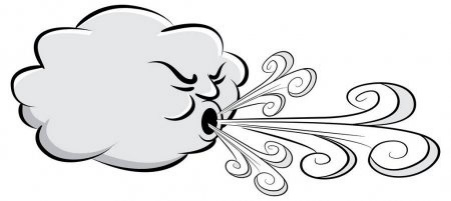 Panie WietrzePanie Wietrze, panie WietrzeCzemu pan nie chodzi w swetrze?Czemu pan udaje zuchaSkoro sam pan chłodem dmucha?Sam oziębia pan powietrze.Oj, ostrożnie, panie Wietrze!Gnając chmurki gdzieś na niebie,Chce pan sam zaziębić siebie?Jednak lepiej panie Wietrzeo tej porze chodzić w swetrze.Ani się pan sam spodzieje,Jak pan siebie sam zawieje.Liczka ma pan coraz bledsze,panie Wietrze.... /Ludwik Jerzy Kern/Wpływ pogody na rozwój roślinki-tulipan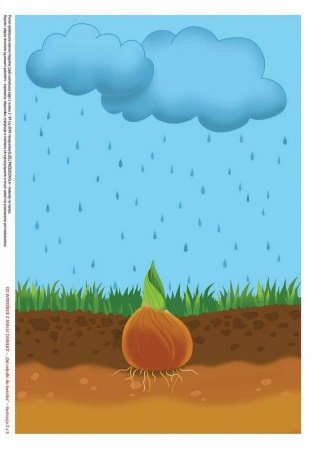 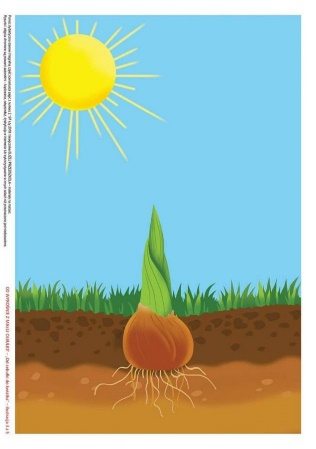 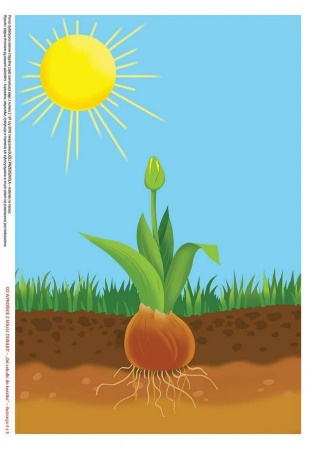 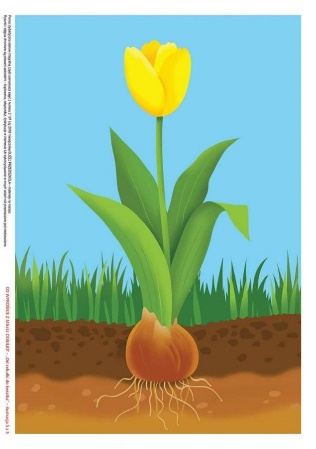 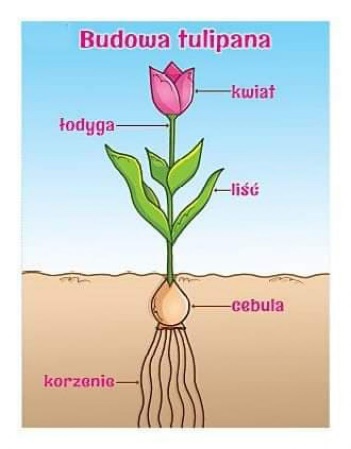 